___________________________________________________________________________________Grampound with Creed C of E SchoolFore Street, Grampound, TR2 4SBgrampoundwithcreed.secretary@celticcross.education 01726 882644     www.grampoundwithcreedschool.co.ukMonday 14th October 2019Dear Parents/Carers,As we approach half term, we would like to remind parents/carers of the importance of children having the correct school uniform. This helps present a school identity, stops any fashion issues and strengthens the children’s sense of community. We believe that a uniform creates a sense of belonging and unites our pupils as part of a community. The pride in this community then helps us to raise standards.  The purpose of the uniform is to ensure children wear practical and appropriate clothes for the range of activities they need to take part in at school. We rely on parents and carers to co-operate by following the uniform policy and sending their children to school wearing appropriate clothing.Uniform List: White shirt/polo shirtMaroon jumper/ cardigan (preferably with the school logo)Black or grey trousers/skirt/shorts or pinafore dress. Black or grey tights/ Black, grey or white socksPlain black shoes or boots (No trainers/wellies)School shoes should be appropriate for the practical activities of the school day. Children should not be wearing open toed shoes, sandals or trainers. Hair that is longer than shoulder-length should be tied up (girls and boys) without excessive accessories. Jewellery should be restricted to a watch and plain, stud earrings. Make up and nail varnish should not be worn to school.  PE Kit: Yellow or white t-shirt Black shorts/tracksuit trousers Trainers Children do not need large rucksacks in school as we are restricted on corridor space. A book bag containing a book and a reading log is all that is required. ALL UNIFORM SHOULD BE NAMEDAlthough we are determined to maintain high standards for the uniform of our pupils, we understand that there may be times that this may not be possible. Please feel free to contact us if we can support you in any way with this. We are very proud of our school and of our students and believe that high standards of uniform, behaviour, being properly equipped and attending regularly give each and every one of our students the very best chance of learning well and achieving their very best. Thank you all very much in advance of your anticipated support and understanding. Yours sincerely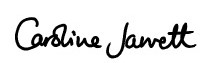 Caroline Jarrett
Head of School